Working group name:Operations - Production/ Manufacturing	Individual sponsor(s): Bill Erlach – City of Reno Fire DepartmentBryan Hyun – Owner/ Operator – The GroveMeg Collins - Good ChemistryJake Ward – Pure Tonic ConcentratesDescribe the recommendation:Due to the possession limits put in place by Question 2 for marijuana and concentrated marijuana, there is some confusion regarding the difference between marijuana flower, marijuana edibles, and marijuana concentrates. This recommendation is intended to add clarity to the regulation of concentrated marijuana as it relates to other marijuana product types. Which guiding principle(s) does this recommendation support?Guiding Principle 2 - Be responsive to the needs and issues of consumers, non-consumers, local governments and the industryGuiding Principle 4 - Propose efficient and effective regulation that is clear and reasonable and not unduly burdensomeGuiding Principle 6 - Establish regulations that are clear and practical, so that interactions between law enforcement (at the local, state and federal levels), consumers, and licensees are predictable and understandableWhat provision(s) of Question 2 does this recommendation apply to?  NRS 453D.030 (2) - “Concentrated marijuana” means the separated resin, whether crude or purified, obtained from marijuana.NRS 453D.110 (1) -  Possess, use, consume, purchase, obtain, process, or transport marijuana paraphernalia, one ounce or less of marijuana other than concentrated marijuana, or one-eighth of an ounce or less of concentrated marijuana;What issue(s) does the recommendation resolve?The issue of clearly defining what concentrated marijuana is and how it related to other marijuana types for the regulation of retails sales and personal possession limits. Was there dissent in the group regarding this recommendation?  If yes, please provide a summary of the dissenting opinion regarding the recommendation.No dissent.What action(s) will be necessary to adopt the recommendation?  Will statute, policy, regulations, etc. need to be addressed?A regulation should be put into place that takes topical and edible marijuana out of the possession restrictions outlined in 453D.110 (1). Edible and topical marijuana will be regulated by stringent packaging and serving size limitations as outlined in other recommendations. Since there will be cases where an individual possesses a mixture of marijuana products (concentrated marijuana, edible marijuana, and marijuana) then equivalency factors should be put into place so decisions can be made upon retail sale and in the field by law enforcement. There are some guidelines for this already in place in the Medical Marijuana regulations. A training program should be administered to law enforcement so a clear distinction between product types can be made in the field. Retail dispensaries should be expected to ensure that all sales are compliant with respect to possession limits. Additional information (cost of implementation, priority according to the recommendations, etc).The Colorado equivalency chart is attachment below.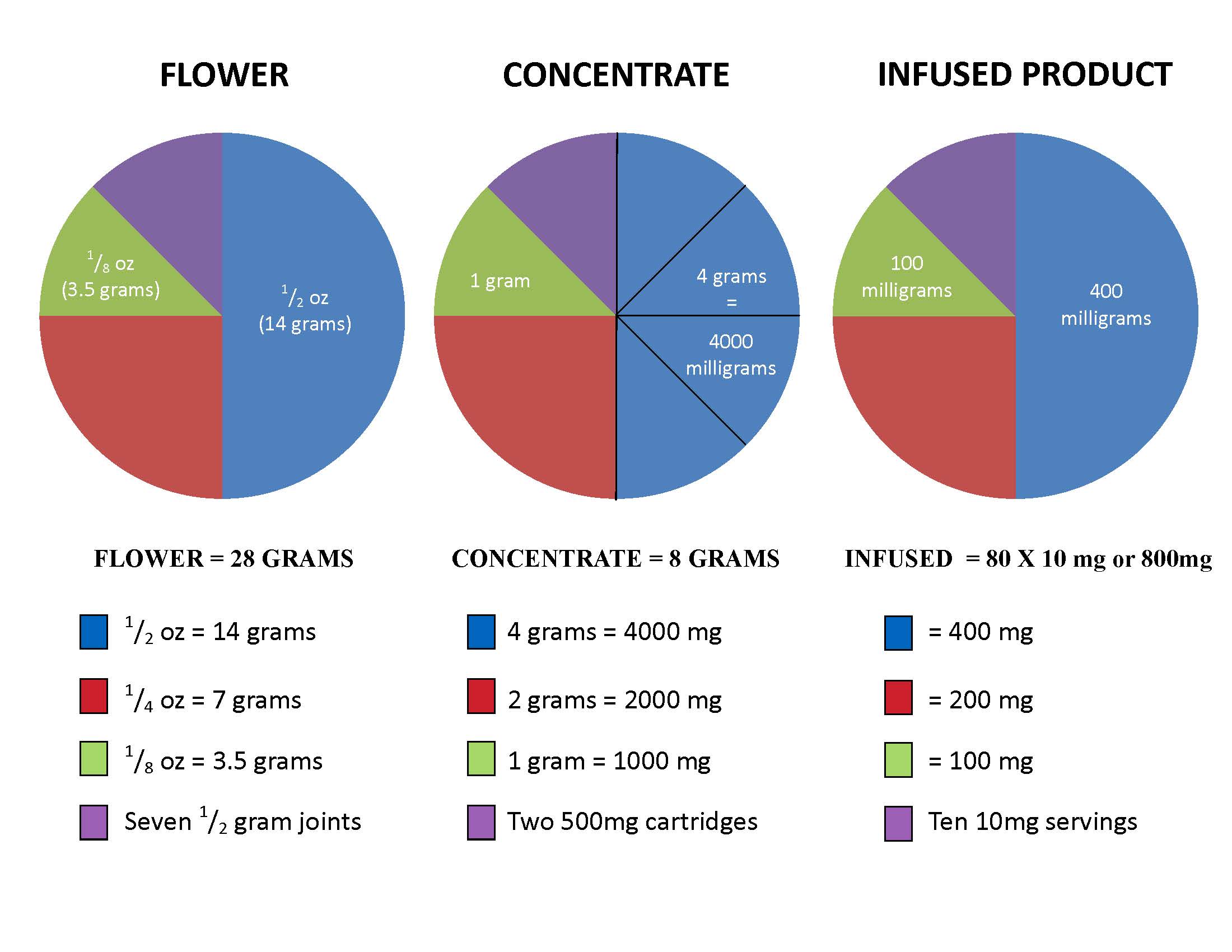 